Školní vzdělávací programpro předškolní vzdělávání2018/2022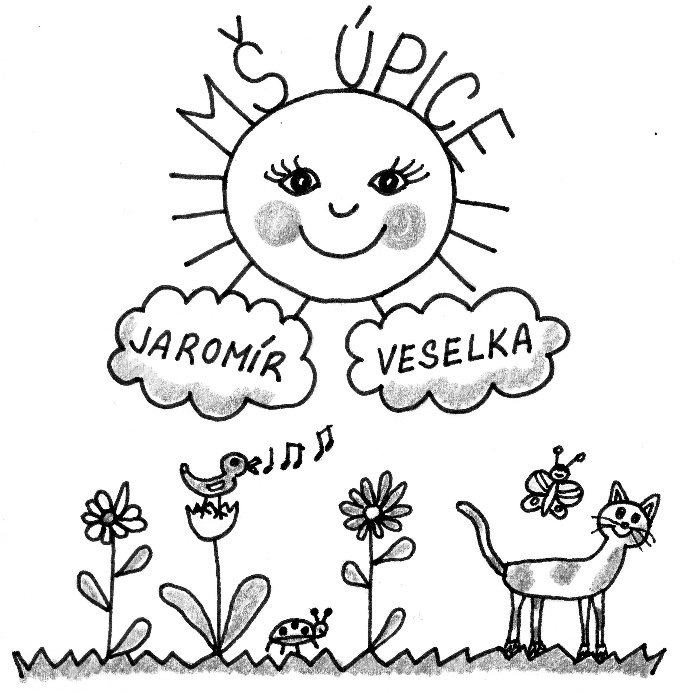 Barevný světMŠ Úpice, Plickova 781, 542 32 ÚpiceČ. j.     136/2018Účinnost od 1. 9. 2018Zpracoval: Bc. Jitřenka Zvelebilová a kolektiv MŠObsah1.	Identifikační údaje	32.	Filozofie a vize školy	53.	Historie	54.	Obecná charakteristika školy	6a) Věcné podmínky	6b) Životospráva	8d) Organizace chodu školy	9e) Podmínky řízení	10f) Personální a pedagogické zajištění	11Osobnost učitelky naší školy	125.	Charakteristika vzdělávacího programu	136.	Vzdělávání žáků se speciálními vzdělávacími potřebami a dětí nadaných	137.	Obsah vzdělávání	16Integrované bloky:	17BAREVNÝ SVĚT PŘÍRODY	17BAREVNÝ SVĚT VĚCÍ	18BAREVNÝ SVĚT LIDÍ	19Formy a metody vzdělávací práce v MŠ	208.	EVALUAČNÍ SYSTÉM	239.	Spoluúčast rodičů	25Identifikační údajePrávní subjekt MŠ Úpice, Plickova 781, 542 32 Úpice – datum vzniku 1. 1. 2003		(viz zřizovací listina)Kontaktní adresa: 	Mateřská škola Úpice			Plickova 781			542 32 ÚpiceIČO: 75016150datová schránka: 4brehqktelefon: 	499 882 403, 499 329 655e-mail: 	materskaskolaupice@tiscali.czwww		msupice.czředitelka MŠ:  Bc. Jitřenka Zvelebilová		jmenována do funkce ředitelky Mateřské školy Úpice od 1. 8. 2012	statutární zástupkyně ředitelky: 	Jaroslava Říhovázřizovatel   	Město Úpice                                      	telefon:  499 859 057                     	Pod Městem 624                               	starosta:  Radim Fryčka                     	542 32 Úpicepracoviště MŠ:  	MŠ Jaromír (ředitelství)		MŠ Na Veselce (odloučené pracoviště)	provoz MŠ:    6,15 - 16,00       adresy jednotlivých pracovišť:	MŠ Jaromír			MŠ Na Veselce		 	Plickova 781			Na Veselce 1018			542 32 Úpice			542 32 Úpice				tel: 499 882 403			tel:499 882 544	      499 329 655kapacita jednotlivých pracovišť MŠ:	MŠ Jaromír		 	75 dětí	1 třída 15 dětí (dle prostorových podmínek tříd)	MŠ Na Veselce	100 dětí	1 třída 25 dětí (dle prostorových podmínek tříd)					Výjimka z počtu dětí ze dne 25. dubna 2018ŠVP PV „Barevný svět“ zpracovala ředitelka mateřské školy Bc. Jitřenka Zvelebilová a statutární zástupkyně ředitelky školy Jaroslava Říhová s kolektivem pedagogů a správních zaměstnanců.Platnost dokumentu:	od 1. září 2018 Zákonným zástupcům byl dokument předložen: 1. 9. 2018Připomínky zákonných zástupců budou zohledněny na začátku každého následujícího školního roku v ročním plánu školy.Filozofie a vize školy„Prohlubovat u dětí výchovu k péči o životní prostředí a posilovat citové vazby k přírodě, zvířatům, člověku, uvědomovat si, že na světě nejsme sami. Nabízet dětem rozmanitý program činností, aby každé dítě mohlo najít uspokojení dle vlastní potřeby. Rozvíjet individualitu dítěte, talent, tvořivost, samostatnost, nadání, pěstovat dětská přátelství, porozumění a cit pro druhé, rozvíjet schopnost komunikovat, umět se rozhodnout a nést  odpovědnost. Být dětem i zákonným zástupců dobrým partnerem a společně vytvářet předpoklady pro celoživotní vzdělávání dětí.Motto: Jan Čarek – Jen si děti všimněte, co je krásy na světěHistorie Otevření první mateřské školy v Úpici, tzv. „První opatrovna“ se datuje do roku 1907. Rodina Morawetzů v roce 1907 postavila na Sychrově opatrovnu pro děti rodičů ze svého závodu JUTA.Mateřská škola JaromírKronika školy /citace/:„Mateřská škola Jaromír“ byla otevřena r. 1908. Z legátu zemřelého pana Karla Rudolfa, notáře v Úpici, v částce 15.000 K byla zařízena k uctění památky jeho zemřelého synka Jaromíra.Původně byla umístěna na Velké Závodi v továrním domě fy F.M.Oberländer v č. 458. v r. 1930 dostalo se mateřské škole nové školní budovy v ulici Dr.K.Rudolfa č.781. Z vděčnosti byla pojmenována „Jaromír““Postupně vznikly v Úpici další mateřské školy – nejdříve V roce 1976 byla otevřena MŠ Na Veselce se 4 třídami a v roce 1977 nová budova MŠ u JUTY, také se 4 třídami. V připojené obci Radeč, při základní škole, byla v provozu jednotřídní MŠ.Mateřská škola Úpice, Plickova 781, 542 32 Úpice vznikla 1. ledna 2003 jako právní subjekt složený ze tří mateřských škol.MŠ Jaromír, Plickova 781, Úpice MŠ Na Veselce, Na Veselce 1018, Úpice MŠ Radeč, č. p. 179 V současné době jsou v provozu dvě budovy Mateřské školy Úpice – Jaromír, Na Veselce – a tvoří jeden právní subjekt, který navštěvují děti především z města Úpice.Obecná charakteristika školy    Město Úpice leží v krásném podhůří Krkonoš, umístěném po obou březích řeky Úpy. Okolní příroda nabízí dětem možnost námětových a rekreačních her, vycházek a výletů do okolí. Mateřská škola, svým umístěním budov, umožňuje dětem blízký kontakt i s bohatým kulturním a  společenským životem města. MŠ Jaromír se nachází v centru města. Jedná se o starší dvoupatrovou budovu, s přilehlou školní zahradou vybavenou pro hry dětí (pískoviště, skluzavky, dřevěné stavby – vláček, hrad, pružinové houpačky atd.). Je vybavena i prvky permakulturní zahrady - dřevěné kontejnery pro pěstování zeleniny, bylinek a květin.V suterénu budovy je školní kuchyně, šatny pro děti a personál, sklepní prostory.V přízemí a 1. podlaží se nachází 5 tříd MŠ, ředitelna, kancelář účetní, společenská místnost, sociální zařízení, kuchyňky. Ve 2. podlaží jsou umístěny ložnice dětí, místnost určená pro nespací aktivity dětí, kabinet, terasa, knihovna, spisovna, WC pro děti.MŠ Na Veselce je umístěna na kraji města směrem k okresnímu městu Trutnov. Jde o dvě budovy panelákového typu. V patrové budově jsou umístěny 4 třídy MŠ (dvě na každém podlaží), včetně sociálního zařízení a kabinetů.  Ve druhé budově je školní kuchyně, sklady, kancelář. Obě budovy jsou spojeny zastřešeným koridorem. Součástí objektu je velká školní zahrada, která je vybudována v přírodním stylu. Její součástí je permakulturní zahrada.Kapacita jednotlivých pracovišť MŠ:	MŠ Jaromír		75 dětí		5 tříd á15 dětí (dle prostorových podmínek tříd)	MŠ Na Veselce		112 dětí	4 třídy á 28 dětí (dle prostorových podmínek tříd)						(platná výjimka Města Úpice o počtu dětí ve třídě)Spolupráce MŠ:zákonní zástupci dětíZŠ – Lány, ZŠ Bří Čapků, Gymnázium a SOŠ Úpice, Speciální ZŠ, ZUŠ Město Úpice - zřizovatelPPP, pediatřiměstská knihovna, muzeum, divadlo A. Jiráskapolicie, hasičilogopedická péče – Mgr. Stanislava MertlíkováTJ Lokomotiva TrutnovMístní podnikateléa) Věcné podmínky Věcné podmínky škol jsou dobré, v jednotlivých budovách však odlišné.MŠ Jaromír má menší třídy, ale dostatek prostoru pro různé aktivity dětí – společenská místnost (hudební, dramatické, pohybové aktivity), samostatné ložnice. Třída určená pro nejmenší děti má vlastní dětské sociální zařízení.Prostorové uspořádání umožňuje dětem pohyb po celé MŠ. Dětský nábytek je certifikován, plně odpovídá potřebám dětí – vybaveno fi Benjamín a fi Nomiland. Hračky, pomůcky a náčiní jsou umístěny tak, aby byly dětem dostupné, mohly si je samostatně brát a ukládat.Hygienická zařízení pro děti i zaměstnance školy jsou v souladu s hygienickou vyhláškou. Na budovu školy bezprostředně navazuje zahrada MŠ, vybavená dřevěnými stavbami,skluzavkami a pískovištěm, dřevěnými kontejnery na pěstování zeleniny.Úkol na další období:	vybavení ICT pro děti i pedagogy	inovace didaktických pomůcek	výměna podlahových krytin v ložnicích dětírekonstrukce školní kuchyněMŠ Na Veselce má prostorné třídy. Všechny aktivity dětí probíhají v jednom velkém prostoru třídy (hry, řízené činnosti, sportovní aktivity, stravování, odpočinek, ..) Prostorové uspořádání jednotlivých tříd: herna, šatna pro děti i zaměstnance, sociální zařízení pro děti i zaměstnance, kuchyňka a skladové prostory. Děti mají možnost pohybu mezi dvěma třídami na daném podlaží.Dětský nábytek plně odpovídá potřebám dětí. Hračky, pomůcky a náčiní jsou umístěny tak, aby byly dětem dostupné, mohly si je samostatně brát a ukládat.Hygienická zařízení pro děti i zaměstnance školy jsou v souladu s hygienickou vyhláškou. Na budovu MŠ bezprostředně navazuje velká zahrada s dostatečně velkou travnatou plochou, která umožňuje dětem rozmanité pohybové aktivity. Zahrada je koncipována v přírodním stylu, její součástí je permakulturní zahradaÚkol na další období:modernizace tříd – výměna zastaralého nábytku	vybavení ICT pro děti i pedagogy	inovace didaktických pomůcekTechnické zázemí obou pracovišť školy: vybavení kanceláří počítačovou technikou s připojením na internet kopírky a scannery pro potřeby pedagogické práce i práce provozních zaměstnanců jsou k dispozici v kanceláříchlaminovací přístrojevazač dokumentů + řezačka na papírvarhany 4x, pianina 3xaudiovizuální technika – televizory, videa, přehrávače atd..interaktivní tabulenotebookytři pevné telefonní linky kabinety s dětskou a odbornou literaturoukompletní vybavení obou kuchyní splňující hygienické požadavkyúklidové místnosti s vybavením Úkol na další období:inovace stávajícího technického zázemí školyvybavit PC všechny pedagogy a třídynákup a instalace dalších interaktivních tabulí, včetně programového vybavenírekonstrukce školní kuchyněb) Životospráva Dětem je v MŠ připravována plnohodnotná a vyvážená strava. Je zachována vhodná skladba jídelníčku, jsou zařazovány celozrnné potraviny. Po dohodě (s rodiči a pediatrem) lze dětem připravovat dietní stravu. Během celého dne je dětem poskytován dostatečný pitný režim. Mezi jednotlivými jídly jsou dodržovány vhodné 3 hodinové intervaly.Denní rytmus a řád je přizpůsoben potřebám a aktuálním situacím v MŠ.Děti tráví dostatek času na zdravém vzduchu (pravidelné vycházky do přírody a blízkého okolí). Pro rozvoj pohybových aktivit jsou plně využívány zahrady škol a tělocvična ZŠ Bří Čapků.Na jednotlivých pracovištích jsou respektovány individuální potřeby spánku a odpočinku dětí.Úkol na další období:podpora samostatnosti dětí při přípravě jednoduché stravy – svačinky např. samostatné pomazání rohlíku, chleba, pomoc při přípravě jednoduchých zeleninových a ovocných salátů, atd.zařazování více pokrmů ze „zdravé výživy“, vyhledávání nových recepturZapojení rodičů – mimořádné akce - ochutnávky ovocných a zeleninových salátů připravených kuchařkami MŠ (ve spolupráci s vedoucí stravování).Celkové uspořádání školy: MŠ Jaromír – provoz v 5 třídách á 15 dětí (homogenní + heterogenní složení)		třída Sluníčko – předškolní děti 5-6 leté děti (+děti s odkladem školní docházky)		třída Duha – heterogenní 		třída Měsíček – heterogenní		třída – Mráček - heterogenní		třída Hvězdičky – děti od 2 do 4 letVzhledem k věku přihlášených dětí se věkové složení ve třídách mění každý školní rok dle potřeby. Vždy ale zůstává třída Sluníčko pro děti předškolní a třída Hvězdičky pro nejmenší děti.MŠ Na Veselce – provoz ve 4 třídách á 28 dětí (homogenní složení)třída Sluníček – předškolní děti (+děti s odkladem školní docházky) třída Kopretin  - 5-6 leté dětitřída Motýlků  - heterogennítřída Berušek  - heterogenníVzhledem k věku přihlášených dětí se věkové složení ve třídách mění každý školní rok dle potřeby.Stanovené počty dětí na jednotlivých pracovištích jsou přizpůsobeny kapacitě budov.Děti mají dostatek prostoru pro své individuální potřeby (potřebu hry, pracovních činnosti, relaxaci, osobní hygienu, spánek apod.).V rámci psychosociálních podmínek se zaměstnanci školy snaží dětem vytvářet takové prostředí, aby se zde cítily spokojeně, jistě a bezpečně.Děti jsou přijímány do mateřské školy dle stanovených kritérií – vnitřní organizační směrnicí „Kritéria pro přijímání děti do MŠ a ukončení docházky“.Pro zkvalitnění psychosociálních podmínek dodržujeme tyto zásady:rodiče mají možnost přivádět po dohodě s učitelkou své dítě do MŠ kdykoliv během dnerodičům nově příchozích dětí nabízíme adaptační režimučitelky se snaží o nenásilnou komunikaci s dítětem i jeho rodiči, která navozuje vzájemný vztah důvěry a spolupráceučitelky respektují individualitu dětí, zatěžují je vždy přiměřeně v rámci jejich vývojových možností, děti mají možnost relaxace v klidných koutcích třídyvšechny děti mají ve škole stejná práva, stejné možnosti i stejné povinnosti, nikdo není znevýhodňován či zvýhodňován osobní svoboda a volnost dětí je však respektována do určitých mezí, vyplývající z dohodnutých pravidel, které jsou ve škole, ve třídách a na školních zahradách stanovenypéče o děti je podporující, sympatizující, počítáme s aktivní spoluúčastí dítětepostupně je potlačováno nezdravé soutěžení dětí, převažuje pozitivní hodnocení, pochvala, podpora dítěte nebát se, pracovat samostatně, důvěřovat siv dětech je rozvíjena citlivost pro vzájemnou toleranci, ohleduplnost, zdvořilost, vzájemnou pomoc a podporuučitelky i ostatní personál školy se věnují vztahům mezi dětmi ve škole, nenásilně tyto vztahy usměrňují - prevence šikanyZařazení dětí se speciálními vzdělávacími potřebamiIndividuální péče je věnována dětem s odkladem povinné školní docházky – pro tyto děti jsou zpracovány individuální plány na podkladu vyšetření PPP, rozhovoru s rodiči dítěte a dle potřeby se speciálními pedagogy PPP.Zařazování dětí se SVP na základě doporučení školských poradenských zařízení – děti nadané, děti zdravotně, tělesně postižené, děti se sociálním znevýhodněním. Ve spolupráci se ŠPZ jsou tvořeny individuální plány. Na základě doporučení poradenského zařízení a případně povinnosti souhlasu KÚ KHK je zřizována funkce asistenta pedagoga.Zařazení dětí mladších tří letDo naší mateřské školy jsou zařazovány děti ve věku od 2 let. Pro tyto děti je zřízena samostatná třída v MŠ Jaromír, jejíž součástí je samostatné sociální zařízení, a je vybavena pomůckami a hračkami k věku dětí. Po dohodě se zřizovatelem je v případě potřeby zajišťován provoz zvýšeným počtem personálu.Výchova a vzdělávání v této třídě je zaměřeno zejména na osvojování základních hygienických návyků, sebeobslužných činností, rozvoji řeči, sociálnímu začlenění, vytváření pozitivního vztahu k dospělému prostřednictvím získávání jistoty, důvěry a pocitu bezpečí.Úkol na další období:podpora samostatnosti dětí v sebeobsluze, výchova ke společenským návykům (např. zdravení, poděkování, požádání, omluva, vzájemná tolerance atd.). d) Organizace chodu školyProvoz školy je v obou pracovištích MŠ celodenní od 6:15 do 16:00 hod. Po této době je objekt elektronicky bezpečnostně zajištěn.Ranní příchod do MŠ od 6:15 do 8:30 hodin.Pozdější příchod dětí je možný, je ale třeba jej předem dohodnout s učitelkou tak, aby bylo zajištěno stravování dítěte. Denní řád6.15 – 8.30 	ranní hra dětí, možnost zařazení didakticky zacílené činnosti ve skupinkách		 	i individuálně, smyslové hry, jazykové chvilky, ranní cvičení8.30 – 8.50 	hygiena dětí, dopolední svačina8.50 – 9.30 	didakticky zacílená činnost, hra, zájmové činnosti9.30 – 11.30 	pobyt venku (vycházka), možnost zařazení didakticky zacílené činnosti11.30 – 12.00 	oběd12.00 – 14.15 	hygiena dětí před odpočinkem (spánek – klid na lůžku) 	náhradní nespací činnosti pro děti s malou potřebou spánku (od 13,00 – 13,15 do 14,00)14.15 – 16.00 	hygiena, odpolední svačina, zájmové činnosti, možnost zařazení didakticky zacílené činnosti ve skupinkách i individuálně, smyslové hry, jazykové chvilky, odchod dětí Předání dětí p. učitelkám – vždy za přítomnosti rodiče nebo zákonného zástupcePoznámka: V každé třídě je možno reagovat na aktuální změny. Výše uvedený denní program je rámcový – flexibilní.Organizace všech aktivit školy je pod vedením kvalifikovaných pedagogických pracovníků, kteří uplatňují své odborné znalosti a zkušenosti z oboru a dodržují bezpečnostní předpisy pro práci s dětmi, včetně vnitřních předpisů školy. Při výchovně vzdělávací práci je samozřejmostí, že spontánní i řízené činnosti jsou v rovnováze. Provozní zaměstnanci se zapojují do mnohých aktivit školy a dle možností navštěvují školení odpovídající jejich pracovnímu zařazení.Organizace stravování: v obou pracovištích se strava pro děti a zaměstnance připravuje ve školních kuchyních (pod vedením vedoucí školní jídelny) a je přepravována do jednotlivých tříd. Strava je vydávána kuchařkami. Děti jsou vedeny k dodržování zásad správného stolování a sebeobsluhy. Další podrobnější informace – viz Školní řád, Vnitřní řád školní jídelny e) Podmínky řízení  Základní podmínky řízení jsou dány „Organizačním schématem školy“.V čele mateřské školy stojí ředitelka školy. Je statutárním orgánem školy. 
- rozhoduje ve všech záležitostech týkajících se poskytování vzdělávání a školských služeb
- odpovídá za to, že škola poskytuje vzdělávání a školské služby v souladu se zákonem a závazným vzdělávacím programem RVP PV
- odpovídá za pedagogickou úroveň vzdělávání
- stanovuje organizaci a podmínky provozu školy
- řídí ostatní vedoucí pracovníky škol a koordinuje jejich práci
- vytváří podmínky pro další vzdělávání pedagogických pracovníků
- vytváří podmínky pro kontrolní orgány a přijímá následná opatření
- odpovídá za používání finančních prostředků

Jeden z vedoucích pracovníků je statutární zástupce, který zastupuje ředitelku v době její nepřítomnosti v plném rozsahu.

Za každé pracoviště mateřské školy zodpovídá pověřená vedoucí.
- řídí, kontroluje, hodnotí podřízené pracovníky
- odpovídá za odbornou pedagogickou úroveň 
- co nejlépe organizuje chod a práci školy
- odpovídá za použití finančních prostředků
- vytváří příznivé podmínky pro práci a zajišťuje ochranu a zdraví při práciUčitelky mateřské školy
- zajišťují výchovně vzdělávací činnost směřující k získávání vědomostí, dovedností a návyků dětí v souladu se školním vzdělávacím programem a plána školy
- tvoří třídní vzdělávací programy
- aplikují výchovné metody včetně individuální práce s dětmi se speciálními vzdělávacími potřebami.Za pracoviště školní jídelny zodpovídá vedoucí školní jídelny.
- řídí, kontroluje, hodnotí podřízené pracovníky
- odpovídá za odbornou úroveň školní jídelny-odpovídá za dodržování výživových norem
- co nejlépe organizuje chod a práci školní jídelny na jednotlivých pracovištích
- odpovídá za použití a efektivní využití finančních prostředků
- vytváří příznivé podmínky pro práci a zajišťuje ochranu a zdraví při práciDále:ředitelku školy zastupuje v její nepřítomnosti jmenovaná statutární zástupkyně ředitelky školy nebo k tomu pověřená osobaředitelka školy vyhodnocuje práci všech zaměstnanců na základě kontrolního systému školy ředitelka školy zpracovává ŠVP PV s kolektivem pedagogických a provozních pracovníkůpovinnosti, pravomoci, odpovědnost a úkoly všech pracovníků školy jsou jasně vymezeny v kompetencích a definovány v jednotlivých náplních práce Úkol na další období:prohlubovat další sebevzdělávání a profesní růst učitelek, uplatňovat novinky z oboru v praxi, další vzdělávání učitelek v oblasti ICTf) Personální a pedagogické zajištění Personální zajištění provozu reaguje na podmínky daného školního roku /počtu přihlášených dětí a finančních prostředků školy/. V případě zařazení dětí se SVP a doporučení ŠPZ jsou přijímáni další pedagogičtí pracovníci – asistenti pedagoga.Ve třídě pro nejmenší děti od dvou let pracuje  s učitelkou kvalifikovaná chůva /finančně hrazena ze „šablon“/.Zaměstnanci školy:Všechny učitelky mají požadovanou pedagogickou kvalifikaci v oboru učitelství mateřské školy. Svou odbornost si dále rozšiřují průběžným absolvováním seminářů a kurzů, které jsou organizovány v rámci okresu i kraje pro pedagogické pracovníky, dále samostudiem a sledováním všech novinek v oboru. Pracovní směny pedagogů jsou organizovány tak, aby dětem byla vždy zajištěna optimální pedagogická péče se zřetelem na ekonomickou provázanost provozu. Pedagogové svou výchovně vzdělávací práci uskutečňují v souladu s pedagogickou etikou. Jednají ohleduplně a taktně se získanými informacemi, zejména důvěrnými. Nezasahují do života a soukromí rodiny. Snaží se probudit u rodičů zájem o vzdělávání jejich dítěte a nenásilně je získávat ke spolupráci s MŠ. Provozní zaměstnanci jsou dle „Katalogu prací“ plně kvalifikovaní pro výkon své funkce. Při nadstandardních aktivitách školy (např. plavání, práce na PC, logopedická péče, výuka cizích jazyků, lyžování, bruslení atd.) jsou podmínky dané smluvně. Úkol na další období:prohlubovat provázanost obou pracovišť MŠ (společné akce, hry dětí,  …) zlepšovat klima školyOsobnost učitelky naší školy Dbá na zvyšování své odbornosti, soustavně se vzdělává především v oblasti předškolní výchovy a oborů souvisejících. Je vstřícná v jednání s dětmi i dospělými. Podle svých schopností, osobních vlastností a temperamentu je schopna samostatné a týmové práce, rozvíjí tvořivost, schopnost improvizace stejně jako koncepčnost a cílevědomost své práce. Je si vědoma toho, že je to právě ona, kdo klade u každého dítěte základy pro celoživotní vzdělávání. Respektuje přitom individuální schopnosti a možnosti každého dítěte. Snaží se o pozitivní a vyrovnané působení na své okolí. Podporuje zdravý životní styl a svým jednáním se snaží jít příkladem dětem, rodičům a ostatním zaměstnancům, a to nejen ve škole, ale i na veřejnosti. Snaží se uvědomovat si své slabé stránky a cílevědomě pracovat na jejich eliminaci. Úkol na další období:	podpora prohlubování profesionalizace celého pracovního týmu  Charakteristika vzdělávacího programu(střednědobý a dlouhodobý výhled)Vzdělávání v MŠ je plánovaný cílevědomý proces, v němž se prolínají spontánní a řízené aktivity.Cílem předškolního vzdělávání naší školy je dovést dítě na konci jeho předškolního vzdělávání k tomu, aby v rozsahu svých osobních předpokladů a možností získalo věku přiměřenou psychickou, fyzickou i sociální samostatnost a základy pro jeho celý život.Vše, co dítě v tomto věku prožije a převezme z okolního prostředí je trvalé a tyto své základní zkušenosti jednou zhodnotí a uplatní.Nezastupitelnou roli pro utváření osobnosti dítěte hraje rodina. Ke svému zdravému a přirozenému rozvoji dítě potřebuje společenství svých vrstevníků. Mezi nimi získá základní zkušenosti pro svůj samostatný život ve společnosti. MŠ bude tedy doplňovat rodinnou výchovu a bude zajišťovat dítěti přiměřené mnohostranné podněty, které jsou předpokladem jeho aktivního rozvoje a celoživotního vzdělávání. Nezastupitelnost MŠ je především ve vhodné socializaci dítěte. V cílech předškolního vzdělávání se vychází z potřeb, zájmů možností a individuálních potřeb každého z nich.Předškolní vzdělávání ovlivňuje celou osobnost dítěte. MŠ bude klást základy pro zdravé sebevědomí a sebejistotu, měla by učit dítě být samo sebou, ale zároveň mu pomoci se přizpůsobit životu ve společnosti a klást základy jednání a chování v duchu základních lidských a etických hodnot.Vzdělávací proces budeme uskutečňovat během všech činností a situací vhodnými metodami a formami práce (situační učení, didakticky zacílená činnost pedagogem, prožitkové a kooperační učení, učení hrou a činnostmi, atd.). Dítě by však nemělo mít pocit, že je k něčemu nuceno. Vhodně motivované zacílené činnosti ze strany pedagoga musí vycházet z praktických zkušeností dětí, obsahují prvky hry a tvořivosti. Dítě musí pociťovat radost z učení a touhu získávat nové dovednosti a poznatky. Předpokladem splnění výše uvedených cílů je využití a další zvyšování odborných znalostí všech pedagogických pracovníků školy.Vzdělávání žáků se speciálními vzdělávacími potřebami a dětí nadanýchRVP PV vychází ve své základní koncepci z respektování individuálních potřeb a možností dítěte. Z toho důvodu je RVP PV základním východiskem i pro přípravu vzdělávacích programů pro děti se speciálními vzdělávacími potřebami.Dítětem se speciálními vzdělávacími potřebami je dítě, které k naplnění svých vzdělávacích možností nebo k uplatnění a užívání svých práv na rovnoprávném základě s ostatními potřebuje poskytnutí podpůrných opatření.Tyto děti mají právo na bezplatné poskytování podpůrných opatření z výčtu uvedeného v § 16 školského zákona. Podpůrná opatření realizuje mateřská škola. Podpůrná opatření se podle organizační, pedagogické a finanční náročnosti člení do pěti stupňů. Podpůrná opatření prvního stupně uplatňuje škola nebo školské zařízení i bez doporučení školského poradenského zařízení na základě plánu pedagogické podpory (PLPP). Podpůrná opatření druhého až pátého stupně lze uplatnit pouze s doporučením ŠPZ. Začlenění podpůrných opatření do jednotlivých stupňů stanoví Příloha č. 1 vyhlášky č. 27/2016 Sb.Stanovené rámcové cíle i očekávané výstupy ŠVP jsou pro všechny děti společné. Při plánování a realizaci vzdělávání dětí s přiznanými podpůrnými opatřeními má pedagog na zřeteli fakt, že se děti ve svých individuálních vzdělávacích potřebách a možnostech liší. Účelem podpory vzdělávání těchto dětí je plné zapojení a maximální využití vzdělávacího potenciálu každého dítěte s ohledem na jeho individuální možnosti a schopnosti. Při vzdělávání dítěte se speciálními vzdělávacími potřebami pedagog zahrnuje do svých vzdělávacích strategií podpůrná opatření. Důležitou podmínkou úspěšnosti předškolního vzdělávání dětí se speciálními vzdělávacími potřebami je nejen volba vhodných (potřebám dětí odpovídajících) vzdělávacích metod a prostředků, které jsou v souladu se stanovenými podpůrnými opatřeními, ale i uplatňování vysoce profesionálních postojů učitelů i ostatních pracovníků, kteří se na péči o dítě a jeho vzdělávání podílejí. Rozvoj osobnosti dítěte s přiznanými podpůrnými opatřeními závisí na citlivosti a přiměřenosti působení okolí mnohem více, než je tomu u dítěte, které není ve svých možnostech primárně omezeno. Při vzdělávání dětí se speciálními vzdělávacími potřebami spolupracuje učitel úzce s rodiči a dalšími odborníky, využívá služby školských poradenských zařízení.Podpůrná opatření 1. stupně Má-li dítě obtíže při vzdělávání, škola zpracuje plán pedagogické podpory dítěte /PLPP/, který zahrnuje mj. popis obtíží a speciálních vzdělávacích potřeb žáka a podpůrná opatření prvního stupně; plán pedagogické podpory bude vyhodnocen nejpozději po třech měsících. Podkladem pro zpracování PLPP je ŠVP.PLPP viz příloha č. 1Nebude-li poskytování podpůrných opatření prvního stupně postačující, doporučí škola vyšetření dítěte ve školském poradenském zařízení. Zprávu z vyšetření obdrží zákonní zástupci dítěte, škola dostane doporučení a na jeho základě sestaví individuální vzdělávací plán, který obsahuje mj. podpůrná opatření druhého až pátého stupně (dle doporučení školského poradenského zařízení). Nejsou-li podpůrná opatření dostačující, školské poradenské zařízení vydá doporučení stanovující jiná podpůrná opatření, případně stejná podpůrná opatření vyššího stupně.Podpůrná opatření 2. - 5. stupněOd druhého stupně podpory jsou podpůrná opatření stanovována ŠPZ po projednání se školou a zákonným zástupcem dítěte. Pravidla pro použití podpůrných opatření školou a školským zařízením stanovuje vyhláška č. 27/2016 Sb.Pro děti s přiznanými podpůrnými opatřeními od druhého stupně je podkladem pro zpracování individuálního vzdělávacího plánu /IVP/ doporučení ŠPZ. Na úrovni IVP je možné na (v případech stanovených Přílohou č. 1 vyhlášky č. 27/2016 Sb.) V tomto plánu se vzdělávací obsah upraví tak, aby byl zajištěn soulad mezi vzdělávacími požadavky a skutečnými možnostmi dětí, a aby vzdělávání směřovalo k dosažení jejich osobního maxima. IVP viz příloha č. 2Úpravy obsahu a realizace vzdělávání žáků s přiznanými podpůrnými opatřeními od třetího stupně podpůrných opatření jsou předmětem metodické podpory. Pedagogickým pracovníkům je zajištěna metodická podpora formou dalšího vzdělávání pedagogických pracovníků. Systém péče o děti s přiznanými podpůrnými opatřeními ve škole tvorba, realizace a vyhodnocování PLPP u těchto dětí je prováděna na základě pokynu ředitelky školy a za spolupráce s pedagogy, popř. jinými odborníky; tvorba, realizace a vyhodnocování individuálních vzdělávacích plánů u těchto dětí je prováděna na základě pokynu ředitelky školy a za spolupráce s pedagogy, se SPC, popř. jinými odborníky; Podmínky vzdělávání dětí s přiznanými podpůrnými opatřeními Pro úspěšné vzdělávání těchto dětí škola umožní: uplatňování principu diferenciace a individualizace vzdělávacího procesu při organizaci činností a při stanovování obsahu, forem i metod výuky; stanovená podpůrná opatření při vzdělávání dětí; při vzdělávání dítěte, které nemůže vnímat řeč sluchem, jako součást podpůrných opatření vzdělávání v komunikačním systému, který odpovídá jeho potřebám a s jehož užíváním má zkušenost; při vzdělávání dítěte, které při komunikaci využívá prostředky alternativní nebo augmentativní komunikace, jako součást podpůrných opatření vzdělávání v komunikačním systému, který odpovídá jeho vzdělávacím potřebám; spolupráci se zákonnými zástupci dítěte, školskými poradenskými zařízeními a odbornými pracovníky školního poradenského pracoviště, v případě potřeby spolupráci s odborníky mimo oblast školství (zejména při tvorbě IVP);.Pokud zákonný zástupce dítěte přes opakovaná upozornění a vysvětlení důsledků nenavštívil ŠPZ za účelem nastavení podpůrných opatření ve vzdělávání dítěte a způsobil tak dítěti obtíže při vzdělávání /protože škola sama dostatečná podpůrná opatření vytvořit nemůže/ může se škola obrátit na zástupce orgánu veřejné moci (OSPOD) a v souladu se zákonem o sociálně právní ochraně dětí požádat o součinnost.Vzdělávání dětí mimořádně nadanýchŠkola prostřednictvím kvalitní pedagogické diagnostiky vyhledává mimořádně nadané děti a formou integrovaného vzdělávání a individualizované výuky podporuje rozvoj jejich talentu.Rozvoj a podpora mimořádných schopností a nadání dítěte je zajišťována:předkládáním vyššího stupně složitosti nabízených činnostívyužitím vhodných didaktických pomůcek, materiálůvolbou vhodných metod, forem výukyindividuálním přístupemprací s tablety, interaktivní tabulí - vzdělávací programynabízenými specifickými činnostmispoluprací se ZUŠ A. M. BuxtonObsah vzdělávánía)Integrované bloky – Hlavní témataBarevný svět:  PřírodyVěcíLidís danými cílovými kompetencemi: 	kompetence k učeníkompetence k řešení problémůkompetence komunikativníkompetence sociální a personálníkompetence činnostní a občanskéRámcové cíle:rozvíjení dítěte, jeho učení a poznáníosvojení základů hodnot, na nichž je založena naše společnostzískání osobní samostatnosti a schopnosti projevovat se jako samostatná osobnost působící na své okolíIntegrované bloky: BAREVNÝ SVĚT PŘÍRODYJsme součástí Vesmíru, Země, přírody. Přírodu poznáváme a chráníme ji. Tento integrovaný blok je zaměřen na poznávání procesů, které v ročních obdobích probíhají v přírodě a jsou přirozené a samozřejmé.Dále je zaměřen na poznávání různých druhů živočichů, jejich vývoj i způsob života a na vytváření si kladného vztahu k nim.Na poznávání různých druhů rostlin, na seznamování se s podmínkami, které potřebují k růstu a s jejich významem pro život člověka a na poznávání a experimentování s neživou přírodou.Rámcové vzdělávací cíle: Poznávat život a životní prostředíChápat střídání ročních období a orientovat se v časových vztazíchUvědomovat si, jak se mění počasíMít povědomí o druzích živočichů, jejich způsobu života, výskytu a užitkuUvědomovat si případné nebezpečí, ale i pomoc člověkuRozvíjet schopnost rozlišovat různé druhy rostlin, seznamovat se s jejich významem a užitkemVést děti k péči o rostliny Poznávat vlastnosti neživých přírodních materiálů (např. kámen, písek, voda)Seznamovat se s využitím i nebezpečím neživých přírodních materiálů Okruhy činností:sezónní činnosti – hry v přírodě v závislosti na ročním obdobívyužívání přímého kontaktu s přírodou – vycházky, práce na permakulturní zahradě školy - péče o rostliny a živočichy, experimentování, objevování, sběr přírodnin, výtvarné využití přírodnin a přírodních materiálů, poznávání živé a neživé přírody,činnosti zaměřené k vytváření (chápání) pojmů a osvojování poznatků o světě přírody (vysvětlování, objasňování, odpovědi na otázky, práce s knihou, obrazovým materiálem, encyklopediemi, exkurze, …)příležitosti a činnosti v oblasti a ekologické výchovy směřující k ochraně přírody, životního prostředí – např. recyklace papíru a plastu na třídách, aktivity /Den Země, programy ekolog. středisek – SEVER, Centrum rozvoje Česká Skalice/Očekávané výstupy:Vím, že svět má svůj řádChápu změny v přírodě a umím se jim přizpůsobitZnám význam přírody pro život a vím, proč ji musím chránitUmím se chovat ekologickyVím, že svět přírody je pozoruhodný a nekonečnýBAREVNÝ SVĚT VĚCÍJsme součástí materiálního světa, vnímáme rozmanitosti věcí, které nás obklopují.Tento integrovaný blok je zaměřen na poznávání vlastností všeho, co nás obklopuje(barvy, tvary, materiály, počet…)Rámcové vzdělávací cíle:Poznávat barvyRozlišovat základní geometrické tvarySeznamovat se se základními prostorovými pojmyZískávat povědomí o vlastnostech různých materiálů, tvořivě je využívat a provádět s nimi pokusyRozumět a používat základní pojmy označující velikost, hmotnost a tvarSeznamovat se se základními matematickými operacemiOkruhy činností:činnosti zaměřené k vytváření (chápání) pojmů a osvojování poznatků o světě věcí (vysvětlování, objasňování, odpovědi na otázky, práce s knihou, obrazovým materiálem, experimentování, objevování, zjišťování „jak co funguje“, …)aktivity rozvíjející matematickou a finanční gramotnostčinnosti podporující rozvoj v oblasti polytechnické výchovy – konstruktivní stavebnice, práce s různými druhy materiálů, využití klasických učebních pomůcek jako jsou fixy, magnety, nůžky a podobněOčekávané výstupy:Umím prakticky a účelně využívat věcí pro denní potřebuUmím samostatně využívat pomůcky a různé materiály k vlastnímu tvořeníRozlišuji bohatost tvarů, barev, velikostí a umím je pojmenovatOrientuji se v prostoru a časeUmím se orientovat v číselné řaděBAREVNÝ SVĚT LIDÍJsme součástí společnosti, kolektivu, třídy, rodiny.V tomto integrovaném bloku děti poznají, že má každý na světě své místo - domov, rodinu, zázemí.Rámcové vzdělávací cíle:Uvědomit si své já, získat sebevědomí, sebedůvěru, sebeovládání a citovou samostatnostDodržovat základní pravidla života v kolektivuPřijímat pobyt v MŠ jako běžnou součást životaUmí vyjádřit své názory, postoje, prožitky, pocity verbálně i neverbálněAktivně komunikovat s dětmi i dospělými a respektovat jePosilovat kladné citové vztahySpolupracovat a spolupodílet se na životě v daném kolektivuMít povědomí o existenci ostatních kultur a národnostíVést k péči o své zdravíPoznávat různé lidské činnosti, vážit si lidské práce Seznámit se se zvyky, tradicemi a kulturním dědictvím našeho města a okolíOkruhy činností:činnosti zaměřené k vytváření (chápání) pojmů a osvojování poznatků o světu lidí (vysvětlování, objasňování, odpovědi na otázky, práce s knihou, obrazovým materiálem, encyklopediemi, exkurze, rozvoj čtenářské gramotnosti, …)sociální a interaktivní hry, hraní rolí, hudební a hudebně pohybové hry, výtvarné hry a etudy, dramatické činnosti, návštěvy divadelních představenípoužívání ICT – práce na interaktivní tabuli, PC, tabletuaktivity a činnosti podporující zdraví, zdravý životní styl – otužování, pohybové aktivity, příprava ovocných a zeleninových salátů, poznávání těla, nebezpečné jevy ohrožující zdravíaktivní prožívání lidových tradic – Mikuláš, vánoce, masopust, vynášení Smrťačky, velikonoce, Den matek, Den otců, Den dětí, apod.0čekávané výstupy:Jsem samostatný a sebevědomý, dodržuji základní společenská pravidlamám svá práva, umím vyjádřit své názoryjsem tolerantní k odlišnostem názoru, národnosti, vzhledu, hendikepu, způsobu života atd., chci pomáhat druhýmumím a chci aktivně komunikovat s dětmi i dospělýmiVím, jak pečovat o své zdraví a co je pro mě bezpečnéZnám své povinnosti ve hře, učení a práci, vážím si práce druhýchVím, kde žiju, vážím si svého domovaOblasti vzdělání: ŠVPTělo	Lidské tělo, aktivní pohyb, motorikaSebeobsluhaZdravá výživaBezpečnost a ochrana zdravíPsychikaJazyk a řečPoznávání a prožíváníSebepojetí	KamarádiKomunikace s dětmi a dospělýmiRespekt a toleranceSpolečnostRodina a školaKultura, umění	SvětPoznatky o životě na ZemiAdaptabilita k prostředíVztah k životnímu prostředíFormy a metody vzdělávací práce v MŠV pedagogickém procesu v mateřské škole používáme různých organizačních forem činnosti dětí, které umožňují dosáhnout žádoucího vzdělávacího výsledku. Jejich promyšlené a účelné střídání činí život dětí pestrým a dynamickým, což odpovídá jejich fyziologickým potřebám a stadiu jejich psychického rozvoje. Hlavní formou činnosti dítěte v předškolním období je hra.Hra je specifickým projevem aktivity dítěte, ovlivňovaná prostředím, v němž dítě žije a do něhož se hrou začleňuje. Hra přispívá k harmonickému formování dítěte, umožňuje dosahovat cílů všech složek vzdělávání, je prostředkem vzdělávací práce. Je rovněž metodou vzdělávací práce. Hra odpovídá svým obsahem, formou a proměnlivostí osobností malého dítěte. Dovoluje tak učitelce včlenit různé metodické postupy k dosažení vytýčeného cíle vzdělávání.Učitelka ve své práci využívá všech stadií her – od her individuálních u nejmenších dětí, přes párové (kooperativní) až po hry skupinové a rovněž využívá všech druhů her. Jsou to především tvořivé hry, které si dítě vytváří samo, námětové hry, též dramatizující a konstruktivní. Učitelky pracují rovněž s hrami s pravidly, a to jsou hry pohybové a didaktické.Děti předškolního věku mají potřebu žít v dětské společnosti. Dobře vedený dětský kolektiv působí výchovně. V procesu vzdělávání dětí používáme různých metod – slovní, názorné a praktických činností. Výběr metody vždy závisí na didaktickém cíli. Ke slovním metodám patří například návody, vysvětlení, popis, vyprávění, rozhovor, beseda, předčítání a další. Efektivnost těchto metod závisí na kultuře řeči učitelky a její schopností působit na děti intonací a tempem řeči. Slovní metody vhodně spojujeme s praktickou činností. Do skupiny názorných metod patří především pozorování, předvádění, pokus, exkurze a vycházka. Názorné metody často spojujeme s metodami praktické činnosti, například experimentování. Tyto metody přinášejí navíc dětem citový prožitek, který usnadňuje učení. V této fázi pak zařazujeme rovněž učení metodou navození problémových situací.Při vzdělávání dětí zachováváme rovněž obecné zásady – cílevědomost, jednotnost a důslednost, přiměřenost, názornost, soustavnost a posloupnost, trvalost, individuální přístup.
Pro děti předškolního věku je velmi důležité, aby byly učitelkou vedeny k určitému vzdělávacímu cíli. Rovněž aby na ně všichni dospělí působili jednotně a shodně. Učitelky dobře znají věkové a individuální zvláštnosti dětí a mají na zřeteli přiměřenost jak v oblasti tělesného, tak i rozumového rozvoje dětí. Uplatňujeme také zásadu názornosti tak, aby děti poznávaly pokud možno všemi smysly, tudíž názorně. Poznávání umožňuje učitelka dítěti posloupně a vychází od jednoduchého ke složitějšímu. Trvalost těchto poznatků u dětí zajišťuje učitelka vhodnou motivací a působením na různé smyslové orgány. Učitelky také využívají ve vzdělávací práci kolektivu dětí, ale jsou si vědomy také nutnosti individuálního přístupu k dětem.Dílčí vzdělávací cíle, konkretizované očekávané výstupy, okruhy činností, formy a metody práce si každá učitelka volí do svého TVP. Ten je flexibilní, tzn. je zde možnost doplnění, přiřazení jiné činnosti nebo přeřazení činnosti do jiného tematického okruhu, tak aby nebyly potlačovány zájmy dětí.b)Třídní vzdělávací programyJsou zpracovávány učitelkami na jednotlivých třídách.Rozpracovávají integrované bloky ŠVP PV do témat a podtémat.Při rozpracování integrovaných bloků učitelky vycházejí z charakteristiky třídy tak:aby odpovídal svým zaměřením a úrovni náročnosti potřebám, možnostem a zkušenostem dětí ve třídě aby se odvíjel od nejbližšího a známého ke vzdálenějšímu a neznámému,aby již osvojené poznatky a dovednosti byly postupně prohlubovány a dále rozvíjenyvycházejí z přirozených potřeb dítěte tak:aby byl dítěti srozumitelný, užitečný a prakticky využitelnýaby pomáhal dítěti chápat sebe sama i okolní svět, rozumět jeho dění a orientovat se v němPři volbě témat volí témata různorodá a rozmanitá. vycházejí ze:života dětí, respektive ze situací, jimiž děti procházejínejrůznějších událostí během rokucyklu ročních období, přírodních a společenských situacísvátků, slavností (výročí), tradicnabídky okolních institucídalších aktuálních situacíNáplně a činnosti:jsou konkretizovány v zpracovaných tématechjsou využívány formy prožitkového učení:spontaneita (vlastní puzení k činnosti)objevnost (pronikání do reality, radost z poznávání); komunikativnost (verbální i neverbální složka)prostor pro aktivitu a tvořivost; konkrétní činnosti, manipulaceexperimentování a hracelostnost (účast všech smyslů a obou mozkových hemisfér)Spoluúčast rodičů/dle plánu Spolupráce Mateřské školy Úpice s rodiči/MŠ Úpice je otevřená rodičovské veřejnosti, partnerské vztahy mezi zaměstnanci MŠ a rodiči dětí jsou samozřejmostí.MŠ je spolehlivým partnerem všem rodičům, zajišťuje plnění odborných záměrů a plánů, bere v úvahu rodičovská přání a zájmy.Rodiče mají možnost se s třídní učitelkou domluvit na průběhu adaptace dítěte při vstupu dítěte do MŠ.Rodiče mohou využít konzultační hodiny k informování o pokrocích svého dítěte.Poskytuje odbornou poradenskou pomoc v oblasti vzdělávání a výchovy dětí.Spolupracuje spolu s vědomím rodičů s odbory sociální péče, dětskými lékaři, PPP, ZŠ, ZUŠ, atd.Dle možností se rodiče aktivně podílí na kulturních, společenských, poznávacích a sportovních akcích školy, účastní se různých společenských programů.Rodiče napomáhají mateřské škole k úspěšné prezentaci školy na veřejnosti dle svých možností.Rodiče jsou informováni o základních pravidlech a režimu práce MŠ. Svými návrhy a připomínkami se mohou podílet na jejich tvorbě.Rodiče jsou přítomni (pokud mají zájem) při adaptaci svého dítěte v MŠ, případné problémy řeší pružně s pedagogy, případně ostatním personálem školy (stravování).MŠ pomáhá rodině všude tam, kde sama rodina na výchovu dítěte nestačí (poskytuje konzultace, příklady správného vedení dítěte, doporučuje odbornou literaturu, atd.).Pravidelná setkání zástupců MŠ s rodiči – rodičovské schůzky, pracovní dílny.Dle možností účast rodičů na akcích školy (v budově školy i na veřejnosti) a jejich aktivní účast na jejich přípravě.Vzájemná spolupráce MŠ – ZŠ (např. vítání prvňáčků, sportovní akce atd.).Denní rozhovory rodičů (prarodičů) s pedagogy i provozními            zaměstnanci.Spolupráce formou informačních tabulí ve škole i mimo školu (vývěska na budově polikliniky a na budovách jednotlivých pracovišť), dále nástěnky, informační letáky, korespondence, dostupnost dokumentace školy rodičům, atd. Dny otevřených dveří v MŠ. Informace MŠ rodičům v místním tisku (Úpické noviny), spolupráce s Krkonošskými novinami a na internetových stránkách školy.Jednání zaměstnanců školy s rodiči je diskrétní a taktní. Pedagogové i ostatní zaměstnanci jsou si vědomi zásad ochrany osobních údajů a mlčenlivosti při práci s důvěrnými informacemi /GDPR/. Cílem spolupráce MŠ Úpice s rodiči je oboustranná otevřenost, vstřícnost a vzájemná důvěra. Tento stávající školní vzdělávací program není dogmatem, ale otevřeným materiálem, který bude kolektiv školy zdokonalovat, evidovat jeho prostřednictvím názory, přání a potřeby partnerů ve vzdělávání a pružně na ně reagovat k dalšímu rozvoji a zkvalitnění práce školy.Školní vzdělávací program byl zpracován na základě:zákonů ČR v platném znění:Školský zákon č. 561/2004 v platném zněníRVP PV pro předškolní vzděláváníDále:manuál k přípravě ŠVP MŠpraktický průvodce TVP MŠmetodika pro podporu individualizace vzdělávání v podmínkách MŠATRE – odborné články, řízeníŘízení mateřské školy – odborné článkywww.csicr.czwww.rvp.cztituly v oblasti psychologie dítětenámětové, zdravotní, výživové, ekologické materiályPři zpracování školního vzdělávacího programu, navazujících dokumentů a zejména při vlastní pedagogické práci je využívána odborná literatura.Bc. Jitřenka Zvelebilová			ředitelka MŠ		Podpisy pedagogických pracovníků:Podpisy nepedagogických pracovníků:Platnost dokumentu od 1. 9. 2018Projednáno na pedagogicko-provozní poradě dne 28. 8. 2018Zpracovala: Bc. Jitřenka Zvelebilová (ředitelka školy) a kolektiv učitelekPŘÍLOHA Č. 1KONKRETIZOVANÉ OČEKÁVANÉ VÝSTUPY /KOV/	 TěloLidské tělo, aktivní pohyb, motorikaSebeobsluhaZdravá výživaBezpečnost a ochrana zdravíA.zvládá jednoduché změny postojů a polohpohybuje se rytmicky, dodržuje rytmusvyjádří vlastní jednoduché pohybové představy, zapamatuje si jednoduché taneční krokyzachází správně s jednoduchými rytmickými a hudebními nástrojipohybuje se koordinovaně a jistě a to i v různém přírodním prostředí, terénuzvládá výtvarné činnosti (kreslí, maluje, modeluje, vytrhává, stříhá, lepí, vytváří objekty z přírodních i umělých materiálů), provádí jednoduché úkony s výtvarnými pomůckami a materiály        doprovází pohyb zpěvem (např. při pohybových hrách, při chůzi, při rytmických činnostech)hází a chytá míčzvládá běžné způsoby pohybu v běžném i náročnějším prostředí (chůze, běh, lezení ve vzporu, přes přiměřené překážky, skákání snožmo, po jedné i druhé noze, přes nízkou překážku, do dálky s rozběhem)zvládá turistickou chůzi na delší vzdálenostje pohybově aktivní po delší dobu (10 min a více) v řízené i spontánní aktivitěužívá různé pomůcky k pohybu (tříkolky, koloběžky, odrážedla)pracuje se stavebnicemi, skládankami (staví z kostek, navléká korálky, skládá mozaiky, atd…)vyrovnává svalové dysbalance v běžném pohybu užívá různé náčiní, nářadí a pomůcky k pohybuběhá, skáče, udržuje rovnováhu na jedné nozepohybuje se dynamicky po delší dobu (např. běhá při hře 2 min. a více)vede stopu tužky pře kresbě apod, drží správně tužku, tj. dvěma prsty, třetí podložený, s uvolněným zápěstímzvládá různé druhy lezení a překonávání nižších překážek, užívá různé náčiní, nářadínapodobí základní geometrické obrazce, různé tvary, popřípadě písmenamá poznatky o narození, růstu těla a jeho základních proměnách, pojmenuje viditelné části těla včetně některých dílčích částí a některé vnitřní orgánypostaví se zpříma a udrží správné držení těla po dobu vnější kontrolyběhá, skáče, provede jednoduchý pohyb podle vzoru či pokynůupřednostňuje používání pravé či levé ruky při kreslení či v jiných činnostech, kde se preference ruky uplatňujeB.samostatně se obléká a svléká, obouvá, zapíná knoflíky, zipy, váže kličkysamostatně jí, používá příborpostará se o své osobní věci, o hračky a pomůckypečuje o osobní hygienu, samostatně zvládá pravidelné běžné denní úkony (např. používat toaletní papír, splachovací zařízení, mýt si a utírat ruce, umět používat kapesník)udržuje pořádek, zvládá jednoduché úklidové práceC.zná základní zásady zdravého životního stylu (např. o pozitivních účincích sportu, hygieny,                 výživy, činnosti a odpočinku, pobytu v přírodě a o faktorech, poškozujících zdraví)D.brání se projevům násilípohybuje se bezpečně ve skupině dětíprojevuje bezpečný odstup vůči cizím osobámzná a dodržuje základní pravidla chování na chodníku a na uliciuvědomuje si, co je nebezpečné, ví, jak se vyhnout nebezpečí (být opatrné, obezřetné, kam se v případě potřeby obrátit o pomoc, koho přivolat) Psychika Jazyk a řečPoznávání a prožíváníSebepojetíA.vyslovuje všechny hlásky správně, mluví zřetelně, gramaticky správně, v přiměřeném tempu,   ovládá sílu a intonaci hlasupozná a najde k sobě slova, která se rýmují, doplní chybějící slovo rýmumá přiměřeně bohatou slovní zásobu, dokáže osvojená slova aktivně uplatnit v řeči, správně určuje a pojmenovává věci a jevy ve svém okolísleduje a zachytí hlavní myšlenku příběhu, pohádky, vyslechnutý příběh samostatně převyprávírozkládá slova na slabikyzapojuje se do činností a komunikuje s dětmi i se známými dospělýmipozná a vyhledá slova stejně znějící, ale různého významu (homonyma)vypráví dle obrazového materiálu (trojice, čtveřice obrázků), dle své fantaziepozná a vyhledává slova podobného významu (synonyma)dorozumí se verbálně i neverbálně (např. používá gesta, udržuje oční kontakt, reaguje správně na neverbální podněty)chápe jednoduché hádanky a vtipyvyjádří myšlenku, nápad, mínění, popíše situaci, událost, vyjádří své pocity, prožitkyvyčlení hlásku na počátku a na konci slovadodržuje pravidla konverzace a společenského kontaktu (naslouchat druhému, smysluplně odpovědět na otázku, atd.)dokáže odhadnout, jak by mohl příběh pokračovat, vymýšlí nová řešení (co by se stalo, kdyby…, jak by to šlo jinak…)rozliší rytmizací krátké a dlouhé slovo (+ zdrobněliny)sluchem rozliší slova, slabiky, počáteční slabikyspontánně vypráví zážitky ze svého okolí, z různých vyprávění, či co dítě prožilo příjemného i nepříjemnéhovyjadřuje fantazijní představyzná své jméno a příjmení, adresu, svou značku, jména rodičů, sourozenců, kamarádů a zaměstnanců školyB.rozliší zvuky a známé melodie, rozliší a napodobí rytmuszáměrně si zapamatuje a vybaví si prožité příjemné i nepříjemné pocity, viděné, slyšenétvořivě využívá různé materiály při pracovních a výtvarných činnostech, poznává výrazové možnosti  materiálů, experimentuje, provádí pokusyvyužívá tvůrčí a výtvarné techniky k výzdobě prostředíimprovizuje a hledá náhradní řešenírozlišuje základní časové údaje v rámci dne, týdne, měsíce, rokuposoudí početnost dvou souborů a určí počet do 6 (více, méně, stejně)jednoduchý problém vyřeší samostatně i ve spolupráci s kamarády, při složitějších se poradí, postupuje podle pokynů a instrukcírozliší známé chutě, vůně, zápachy (např. slané, sladké, kyselé, hořké, vůně koření,…)zapamatuje si krátké říkanky, rozpočítadla, přijme jednoduchou dramatickou úlohu a dokončí jirozumí a používá základní pojmy označující velikost, hmotnost rozlišuje vzájemnou polohu dvou objektů, orientuje se v řadě (první, poslední, před, za, mezi, atd.)rozlišuje typické znaky ročních obdobízachází s předměty digitální technologie, využívá základní funkce počítačerozlišuje základní a složené barvy a odstíny (mísit barvy, zkoumat odlišné účinky suchých a vlhkých podkladů, aj.)napodobí základní geometrické znaky a tvary (vlnovka, křížek, atd,…)uspořádá předměty podle stanového pravidla, pozná, co do skupiny nepatří (dle barvy, druhu, tvaru, velikosti, atd,…)orientuje se v číselné ředě 1 – 10, vyjmenuje ji, porovná (že 5 je více než 4), chápe číslo jako počet prvkůuvědomuje si různé možnosti uspořádání tříprvkové skupinyprojevuje zájem o poznávání písmen a číslic, prohlíží si knihy (atlasy, encyklopedie)ví, že se lidé dorozumívají i jinými jazyky a že je možno se jim učitsprávně reaguje na světelné a akustické signálydokreslí chybějící části na obrázku, sestaví části v celek, vytvoří jednoduchý model, stavbu, provede obměnu, tvoří dle vlastní představyvede čáru zleva doprava, shora dolůchápe jednoduché souvislosti, nachází znaky společné a rozdílné, porovnává dle společných či rozdílných znaků uvědomuje si všechny možnosti rozkladu víceprvkové skupinyřeší jednoduché labyrinty, sleduje, vyhledává, zaznamenává cestu k cílirozlišuje hmatem vlastnosti předmětů, určí tvar, materiál, počet, velikostpamatuje si postup řešení (např. postup jednoduché stavby, řešení labyrintu, určitý algoritmus pexeso)zapamatuje si různé názvy a zvuky zvířat ve hrách na procvičení paměti (zapamatuje si co největší počet slov, obrázků, zvuků)rozlišit a zapamatovat si různé zvuky (předměty – sklo, papír, kov, dřevo) a tóny (hudební nástroje)odhalí charakteristické znaky zvířatzaregistruje změny ve svém okolí (všimnout si a rozpoznat, co se změnilo ve třídě, na kamarádovi, na obrázku)orientuje se v prostoru podle slovních pokynůrozlišuje vpravo – vlevo na vlastním těle, v prostoru s oporou o nějaký předmětsleduje i jmenuje objekty zleva doprava, vyhledá první a poslední objekt ve skupiněřeší cestou pokus – omylrozliší některé jednoduché obrazné symboly, piktogramy a značky, číslice, písmena, umí je používat rozlišuje a používá základní prostorové pojmy (dole, nahoře, uprostřed, před, za, pod, nad, uvnitř, vně, u, vedle, mezi, vpředu, vzadu, atd.) a těchto pojmů běžně užívatverbalizuje myšlenkové pochody, přemýšlí nahlas, popíše, jak problém či situaci řešitC.přijme povinnost, soustředí se na činnost a samostatně ji dokončípřirozeně a v míře dané osobnostními předpoklady projevuje pozitivní i negativní emocepřirozeně projevuje radost z poznaného a zvládnutého (píseň, báseň, tanec, výrobek)přijímá drobný neúspěch, umí přijmout sdělení o případných dílčích nedostatcích, být schopné se z něho poučitumí to, co prožívá, vyjádřit slovně, výtvarně, pohybově, mimikouumí se rozhodnout o svých činnostechpříjme roli ve hře (jako organizátor, jako pozorovatel, jako spoluhráč umí s přizpůsobit změnámuplatňuje postřeh a rychlostsamostatně plní jednoduchý úkol, poradí si v běžné a opakující se situaci, cítí ze své samostatnosti uspokojení respektuje a přijímá přirozenou autoritu dospělých uvědomuje si, že fungování skupiny je postaveno na pravidlech soužití, podílí se na nich a respektuje je projevuje se citlivě k živým bytostem, přírodě i věcem, pomáhá druhýmsnaží se uplatnit své přání, obhájit svůj názorodhadne, na co stačí, uvědomuje si, co je pro něho obtížné a co se chce naučit, nebojí se požádat o pomocuposlechne pokynu dospělého a řídí se jímrozvíjí a obohacuje hru podle své představivosti a fantaziepřijímá pobyt v MŠ jako běžnou součást životapřizpůsobuje se společenství, projevuje zájem o spoluprácipřiměřeně reaguje ve známých situacích, umí se zklidnit, ovládnout se, potlačit projev agreseKamarádiKomunikace s dětmi a dospělýmiRespekt a toleranceA.spolupracuje při hrách a aktivitách nejrůznějšího zaměření, je ostatním partneremvyhledává partnera pro hru, domlouvá se, rozděluje a mění herní role, hru rozvíjí a obohacuje                                                                                                               využívá neverbální komunikaci (úsměv, gesta, řeč těla)aktivně komunikuje s druhými bez vážnějších problémů (vypráví, poslouchá, povídá, naslouchá druhým)	B.spoluvytváří prostředí pohodyrespektuje rozdílné schopnostidůvěřuje vlastním schopnostemcítí sounáležitost s ostatnímichápe, že každý je jiný, jinak vypadá, jinak se chová, něco jiného umí či neumí a že je to přirozené (možnost antonyma)uvědomuje si vztahy mezi lidmi (kamarádství, přátelství, vztahy mezi pohlavími, úcta ke stáří)porozumí běžným projevům emocí a nálad (např. vnímat, kdy je kdo smutný, zklamaný X  veselý, radostný), vyjádří je mimikou, hlasem nepříjemný kontakt a komunikaci dokáže odmítnoutbrání se projevům násilí jiného dítěte (nenechat si ubližovat, nenechat se šidit, bránit se posmívání, ohradit se proti tomu)aktivně nabídne pomocvšímá si, co si druhý přeje či potřebuje (dělit se s druhým o hračky, pomůcky, pamlsky, podělit se s jiným dítětem o činnost, počkat, vystřídat se)k mladšímu, slabšímu či postiženému dítěti se chová citlivě a ohleduplněobhajuje svoje potřeby, svůj postoj či přání, přijímá také názor druhého, respektuje ho, dohodne se na kompromisním řešeníSpolečnostRodina a školaKultura, uměníA.chápe funkci rodiny a jejich členůcítí se plnohodnotným členem skupinyje schopné přistoupit na jiný názor, porozumí potřebám druhých, příjme společné návrhyprojevuje ohleduplnost a zdvořilost ke svým kamarádům a dospělýmnavazuje s dětmi vztahy, má ve skupině své kamarády, udržuje a rozvíjí s nimi přátelstvírozlišuje společensky nežádoucí chování, vnímá, co je lež, nespravedlnost, ubližování, lhostejnost, agresivita, vulgarismyumí ve styku s dětmi i dospělými pozdravit, poprosit, požádat, poděkovat, rozloučit se, vyslechnout sdělení, předat vzkaz, střídá se v komunikacivnímá odlišnosti mezi dětmi a podle toho přizpůsobuje i své přístupypodřídí se rozhodnutí skupiny a přizpůsobí se společnému programuchápe podstatu hry a její pravidla, dodržuje pravidla her a jiných činností, hraje spravedlivě, nepodvádí, umí i prohrávatzachází šetrně s vlastními a cizími pomůckami, hračkami, s knihami, věcmi denní potřebyprojevuje ohleduplnost a zdvořilost ke svým kamarádům i dospělým, váží si jejich práce i úsilípojmenuje povahové vlastnosti	dodržuje společně dohodnutá a pochopená pravidla (vzájemné soužití v MŠ, na veřejnosti, při vnímání umění)orientuje se v rolích a pravidlech různých společenských skupin (rodina, třída, MŠ, herní skupina apod.) a umí jim přizpůsobit své chováníreaguje na sociální kontakty druhých dětí otevřeně a zařazuje se mezi ně pomocí sociálně úspěšných strategií (vlídné přijetí, humor, nabídnutí spolupráce, fair play)B.pozorně poslouchá a sleduje se zájmem uměleckou produkci (literární, dramatickou, hudební, výtvarnou)vyjadřuje se zpěvem, hrou na jednoduché rytmické a hudební nástroje, hudebně pohybovou činnostívyjádří a zhodnotí prožitky (co se líbilo a co ne a proč)všímá si kulturních památek kolem sebezobrazuje objekty reálné i fantazijní různými výtvarnými výrazovými prostředkySvět Poznatky o životě na ZemiAdaptabilita k prostředíVztah k životnímu prostředíA.zvládá běžné činnosti, požadavky i jednoduché praktické situace, které se v MŠ opakujíorientuje se ve školním prostředí, vyzná se v blízkém okolí (např. obchody, školy, knihovna, policie, atd.)rozumí běžným okolnostem a dějům, jevům a situacím, s nimiž se běžně setkávámá poznatky z nejrůznějších oblastí života a poznání v rozsahu podle toho, s čím se v praxi setkává, co kolem sebe vidí, co prožívá, co mu bylo zprostředkováno či vysvětleno (o lidech a jejich životě, o kultuře, technice)má poznatky o živé (zvířata a ptáci v zimě) i neživé přírodě, o přírodních jevech a dějíchchápe základní pravidla chování pro chodce (dodržuje pravidlo pravé strany, podřídí se tempu skupiny)má poznatky o zvycích a tradicích kraje, příjme tradici oslav, ctí oslavy svátků, slavnostímá poznatky o své zemi (název státu, státní vlajka, hlavní město, atd.)má poznatky o existenci jiných zemí, národů a kulturuvědomuje si, že jak svět přírody, tak i svět lidí je na různých částech naší planety různorodý a pestrý a ne vždy šťastný má poznatky o planetě Zemi, vesmíru, apod.B.ví, že se stále něco děje, že všechno kolem plyne, vyvíjí se a proměňuje, běžně proměnlivé okolnosti v MŠ vnímá jako samozřejmé a přirozeně se tomuto dění přizpůsobujezajímá se, co se v okolí děje, všímá si dění změn ve svém okolí, proměny komentuje, přizpůsobuje oblečení – rozlišuje pocit chladu a teplactí oslavy narozenin a svátkůC.uvědomuje si, že člověk a příroda se navzájem ovlivňují, že každý může svým chováním působit na životní prostředí (podporovat či narušovat zdraví, přírodní prostředí i společenskou pohodu) je citlivé k příroděvšímá si nepořádku a škod, dbá o pořádek a čistotu, chrání přírodu v okolí, živé tvory, zvládá drobné úklidové práce nakládá vhodným způsobem s odpady, chápe význam třídění odpaduspoluvytváří pohodu prostředízná, co je škodlivé a nebezpečné (různé nástrahy a rizika ve spojení s přírodou) i neovlivnitelné (vítr, déšť, záplavy, mrazy,…), co může ohrožovat zdravé životní prostředípříloha č. 2Plán pedagogické podpory (PLPP)Příloha č. 3MATEŘSKÁ ŠKOLA ÚPICE, PLICKOVA 781, ÚPICEINDIVIDUÁLNÍ VZDĚLÁVACÍ PLÁNSchválení ředitelkou školyDne:                                                                                podpis:Příloha č. 4Pravidla pro zpracování, hodnocení, aktualizaci PLPP a IVPCílem je zajistit pro děti v mateřské škole takové podmínky pro jejich vzdělávání, které reflektují možnosti dětí, jejich potřeby ve vztahu k jejich aktuálnímu věku; rozvíjejí a podporují výchovu dětí, respektují míru nadání i dopady zdravotního stavu do jejich přípravy na školu. Na začátku školního roku, během měsíce září, nebo při nástupu nového dítěte do MŠ /po adaptaci dítěte cca 2 měsíce/ učitelka vyhodnotí potřebu podpůrných opatření na základě pozorování práce a hry dětí. Podpůrná opatření 1. stupněPo konzultaci s ředitelkou školy zpracovává učitelka PLPP/opatření MŠ, která mají podpořit dítě, pokud z pozorování dítěte při práci a při hře vyplývá, že má drobné problémy např. s motorickou obratností, špatnou koncentrací pozornosti, s úchopem pomůcek, s rozvojem vnímání, řeči, s verbální obratností, s dovedností reprodukovat a pamatovat si instrukce i zadání práce, střídat činnosti a respektovat tempo dítěte/formulovat pozorované výukové obtíže, hledat možné intervence v oblasti forem a metod výuky, organizaci výuky a používaní pomůcekHodnocení PLPP provádí učitelka průběžně a po 3 měsících konzultuje vyhodnocení s ředitelkou školyPodpůrná opatření 2. – 5. stupněpokud se ukáže, že podpora dítěte prostřednictvím PLPP nebyla dostačující, požádá učitelka po konzultaci s ředitelkou školy zákonného zástupce, aby navštívil ŠPZ (PPP nebo SPC), které může následně doporučit podpůrná opatření vyšších stupňů; na základě doporučení ŠPZ zpracovává učitelka IVP, konzultuje IVP se zákonnými zástupci dítěte, ředitelkou školy a ŠPZ nejpozději do 1 měsíceIVP průběžně hodnotí /minimálně 1x za 2 měsíce/ a konzultuje jej se zákonnými zástupci, ředitelkou školy, v případě potřeby se ŠPZv případě podpůrného opatření v podobě asistenta pedagoga jej metodicky vede, úzce s ním spolupracuje při plánování činností a jejich vyhodnocení, dbá na zpracování potřebné dokumentace /zápisy v TK, vedení portfolia dítěte, konkretizovaný plán individuální práce k daným tématům/nemůže-li učitelka ze závažných důvodů zabezpečit bezodkladné poskytování doporučeného podpůrného opatření, informuje ředitelku školy a škola po projednání se ŠPZ a na základě informovaného souhlasu zákonného zástupce dítěte, poskytne, po dobu nezbytně nutnou, jiné obdobné podpůrné opatření stejného stupněshledá-li učitelka po konzultaci s ředitelkou školy, že podpůrná opatření nejsou dostačující nebo nevedou k naplňování vzdělávacích možností a potřeb dítěte, doporučí zákonnému zástupci dítěte využití poradenské pomoci ŠPZ, tedy PPP nebo SPC. Obdobně postupuje i v případě, shledá-li, že poskytovaná podpůrná opatření již nejsou potřebnáLidé  - jsem součástí společnosti, chci (snažím se) být tolerantní, komunikativníuvědomuji si svá práva i práva druhýchkompetence 4, 3, 5Příroda – jsem součástí přírody        - chci ji porozumět, poznávat ji a chránit jikompetence 1Věci  - chci pozorovat, zkoumat, objevovat věci okolo mě, experimentovat s nimi       kompetence 1, 2EVALUAČNÍ SYSTÉM
     Cílem evaluace je ověřovat správnost, efektivnost a kvalitu všech činností v MŠ, včetně podmínek a vybavení školy. Do evaluace jsou zapojeni všichni zaměstnanci školy, rodiče dětí i děti samotné, podílejí se na ní svými úhly pohledu - vytvářejí zpětnou vazbu, odrazový můstek pro další náměty ke zkvalitnění práce školy. Je brán zřetel také na pohled zřizovatele a širší veřejnosti, nové poznatky ve vzdělávání dětí a výsledky kontrol ČŠI.         A. VNITŘNÍ EVALUACEHodnocení a evaluace ředitelkou školy objektivně hodnotí sama svou pedagogickou a řídící práci (autoevaluační dotazník - každoročně na konci školního roku)dále se sebevzdělává k zefektivnění své pedagogické i řídící práce kontroluje a hodnotí práci pedagogů - dle plánu hospitací 1x za 2 měsíce cíleně, dále průběžně a nahodile (průběh hospitace i její výsledek zapisuje do hospitačního archu, v pohospitačním rozboru hledá společně s hospitovanou učitelkou cestu k zlepšení případných nedostatků, chválí ji za dobře odvedenou práci, navrhuje odměnukontroluje a hodnotí práci provozních pracovníků průběžně, cíleně i nahodile, např. dodržování zásad BOZP a PO, plnění všech úkolů vyplývajících z pracovní náplně jednotlivých pracovníků - technologických postupů při přípravě jídel, správnost účtování školného a stravného, čistotu prostor MŠ, stav skladu, chování provozního personálu k dětem a rodičům, dodržování organizačního řádu školy, případné nedostatky jsou zapsány, projednány s dotyčným pracovníkem a následně provedeno ověření nápravy. Za iniciativní přístup k práci je provozním pracovníkům vyslovena pochvala, navržena odměna.kontroluje vedení povinné třídní dokumentace ( 1 x za 2 měsíce )naslouchá přáním a připomínkám rodičů, spolupracovníků, zřizovatele, široké veřejnosti, konstruktivní podněty dále zpracovává a vychází z nich v plánování dalších činnostíhodnotí celkovou práci a vizáž školy ( SWOT analýza na konci školního roku)hodnotí funkčnost a aktuálnosti ŠVP i jednotlivých TVP, soulad s RVP , vstřebává nové poznatky ze seminářů, hledá nové náměty (evaluační dotazník na konci školního roku)hodnotí vzhled školy - budovy i zahrady, jednotlivých tříd, hodnotí, co je třeba zlepšit, opravit, vyměnit, hodnotí i to, co se zlepšilo, akceptuje připomínky personálu - zapisuje do plánu oprav, průběžně dle aktuální potřeby, minimálně jednou za roksouhrn všech hodnocení se stává podkladem pro roční hodnocení školyHodnocení a evaluace pedagogy hodnotí svoji práci, evaluuje celý vzdělávací proces ve třídě (evaluace TVP – tematické bloky - sebereflexe individuální hodnocení dětí (pedagogická diagnostika) - vede o dětech stručné záznamy, kde uvádí stav při nástupu do MŠ, průběžně doplňuje pokroky dítěte a na závěr jeho školní docházky úroveň jeho klíčových kompetencívede portfolio dítěte, kam ukládá jeho práce, pracovní listy, …hodnotí funkčnost a aktuálnost celého TVP a soulad se ŠVP (na konci škol. roku)hodnotí celkovou práci a vizáž školy provádí autoevaluaci své vlastní práce na konci školního roku (autoevaluační dotazník pedagogického pracovníka)provádí evaluaci (evaluační dotazník) celé práce školy, včetně vizáže, podmínek vzdělávání na konci školního roku Hodnocení a evaluace provozními pracovníky hodnotí a evaluuje svoji vlastní práci (1x za rok - konec školního roku autoevaluační dotazník provozního pracovníka)hodnotí a evaluuje činnost celé školy ze svého pohledu – evaluační dotazníkB. EVALUACE VNĚJŠÍHodnocení a evaluace rodiči dětí anonymní dotazníkové šetření (na konci školního roku)schránka připomínek a nápadů podněty, připomínky průběžné - při třídních schůzkách, pohovorech, konzultacích Hodnocení a evaluace zřizovatelem vlastní kritéria hodnocení stanovená zřizovatelem (efektivnost využití rozpočtu, včasné předávání povinných dokumentů, spokojenost rodičů a veřejnosti se školou, péče o svěřený majetek, prezentace školy na veřejnosti atd.)Kritéria pro odměňování ředitelů Hodnocení a evaluace samotným dítětem spokojenost dítěte v MŠ, radost, možnost vyjádřit, co se mu nelíbí, co by zlepšilo vyjádření na co se v MŠ těší, na co ne a proč komunikační kruh k tematickému bloku: Co mne nejvíc bavilo a co ne spolupráce při vytváření pravidel chování v MŠ, kontrola jejich dodržováníHodnocení nadřízenými orgány, ČŠI atd. dle jejich vlastních směrnic a kritériíMETODY HODNOCENÍ A EVALUACErozhovory, konzultace - pedagogické a provozní porady hospitace, pohospitační rozhovor (dle plánu hospitací) - 1x za 2 měsíce cílené přímá kontrola pravidelná, nepravidelná - (dodržování pracovní doby, efektivní využívání pracovní doby, vedení dokumentace, inventarizace atd..) – 1 x měsíčně diskuze, SWOT analýzy, metody Brainstormingu, ankety, dotazníky - na konci školního roku k jeho zhodnocení, hledání nových cest, úhlů pohledu pro nový školní rok hodnotící listy pro zhodnocení tematického bloku vzdělávací činnosti  individuální hodnotící listy dětí, jejich portfolio (průběžné doplňování, vyhodnocování pokroků a jejich zapisování)autoevaluační + evaluační dotazníky - pro pedagogy, pro provozní personál celoroční hodnocení výchovně vzdělávací práce (pedagogové na konci školního roku)roční hodnocení školyJméno a příjmení dítěteŠkolatřídaDůvod k přistoupení sestavení PLPPDůvod k přistoupení sestavení PLPPDatum vyhotoveníDatum vyhotoveníVyhodnocení PLPP plánováno ke dniVyhodnocení PLPP plánováno ke dnil. Charakteristika dítěte a jeho/její obtíží(silné, slabé stránky; popis obtíží; pedagogická, případně speciálně - pedagogická diagnostika s cílem stanovení úprav ve vzdělávání; aktuální zdravotní stav; další okolnosti ovlivňující nastavení podpory)l. Charakteristika dítěte a jeho/její obtíží(silné, slabé stránky; popis obtíží; pedagogická, případně speciálně - pedagogická diagnostika s cílem stanovení úprav ve vzdělávání; aktuální zdravotní stav; další okolnosti ovlivňující nastavení podpory)l. Charakteristika dítěte a jeho/její obtíží(silné, slabé stránky; popis obtíží; pedagogická, případně speciálně - pedagogická diagnostika s cílem stanovení úprav ve vzdělávání; aktuální zdravotní stav; další okolnosti ovlivňující nastavení podpory)Il. Stanovení cílů PLPP(cíle rozvoje žáka)Il. Stanovení cílů PLPP(cíle rozvoje žáka)Il. Stanovení cílů PLPP(cíle rozvoje žáka)III. Podpůrná opatření ve škole(Doplňte konkrétní postupy v těch kategorií podpůrných opatření, které uplatňujete.)III. Podpůrná opatření ve škole(Doplňte konkrétní postupy v těch kategorií podpůrných opatření, které uplatňujete.)III. Podpůrná opatření ve škole(Doplňte konkrétní postupy v těch kategorií podpůrných opatření, které uplatňujete.)a) Metody výuky(specifikace úprav metod práce se dítětem)a) Metody výuky(specifikace úprav metod práce se dítětem)a) Metody výuky(specifikace úprav metod práce se dítětem)b) Organizace výuky(úpravy v organizaci výuky ve školní třídě, případně i mimo ni)b) Organizace výuky(úpravy v organizaci výuky ve školní třídě, případně i mimo ni)b) Organizace výuky(úpravy v organizaci výuky ve školní třídě, případně i mimo ni)Doporučení k odbornému vyšetřeníDoporučení k odbornému vyšetřeníAnoNe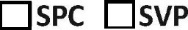 NeRoleJméno a příjmeníJméno a příjmeníJméno a příjmeníPodpis a datumUčitelkaPracovník ŠPZZákonný zástupceŘeditelka MŠŠkolní rokJménoBydliště ŠkolaTřídaUčitelkaAsistent pedagogaŠVPTyp postiženíRozhodnutí o povolení vzdělávání IVP ze dnePedagogická diagnostikaZávěry a doporučení speciálně pedagogického, popř. psychologického vyšetřeníVzdělávací cíleVzdělávání podle IVP v souladu s RVP PV. Snaha o vytvoření optimálních podmínek k rozvoji osobnosti dítěte, klíčových kompetencí a pomoci mu dosáhnout co největší samostatnosti.Vzdělávací obsah Hrubá motorikaJemná motorikaGrafomotorikaKomunikační schopnostiRozvoj slovní zásobyRozvoj prostorové orientaceSociální dovednosti, chováníOrganizace výukyPedagogické postupy, metody a formy práceDoporučené kompenzační, rehabilitační a učební pomůckyPodpůrná opatřeníSchválení IVP ŠPZDne:                                                                              podpis:Seznámení rodičů /zákonných zástupců/ se IVP Průběžné konzultacedatumúčastnícipodpisZhodnocení průběhu a výsledku vzdělávání.  Případná doporučení na další období.